Hades
On the grave, regal throne of the Underworld, next to his three-headed pet dog Cerberus, Hades would more than likely be found. Following the triumph of him and his brothers, he became Lord of the Underworld. He was feared by mortals and disliked by the other Olympians; this was one of the reasons he rarely left his dark abode in the Underworld. The activity he enjoyed deeply was observing guilty mortals being tortured. Besides this, Hades generally was most happy when in solitude. Nothing got Hades blood bubbling more than the din created by mortals - the noise often made Hades lose him temper. He was known to be formidable in battle but surprising to some he was not an evil God. Sure, he was unpitying, fierce and relentless. But he was also just. He took pride in abiding by the rules. There were even rumours that the God of Death could show kindness and generosity on the rare occasion. Unlike most other Gods, he was hardworking and took his duties seriously.Most people didn’t know the reason Hades was so morbid. They didn’t know about his past and how his father had treated him and his siblings. Hades dwelled on his past which made him bitter. As the eldest son of Kronos, who was the king of the Titans, he inherited his father’s dark side and often found himself engulfed in dark thoughts that he could not escape from. He had oily, ebony hair that snaked around his shoulders and intense black eyes that would flare with purple fire. He had a muscular stature and would often been seen wearing his Helm of Darkness that was made with a mixture of the precious metals. Hades beard looked like ashes of charcoal coiling down to his tattered black robes which had been threaded with evil souls. Clasping his spindly fingers around his beloved spectre, he was the living embodiment of Death. Due to living in darkness for the majority of his life, Hades had albino white skin. Carefully read the text aboveWrite down the colour that represents each feature of a character description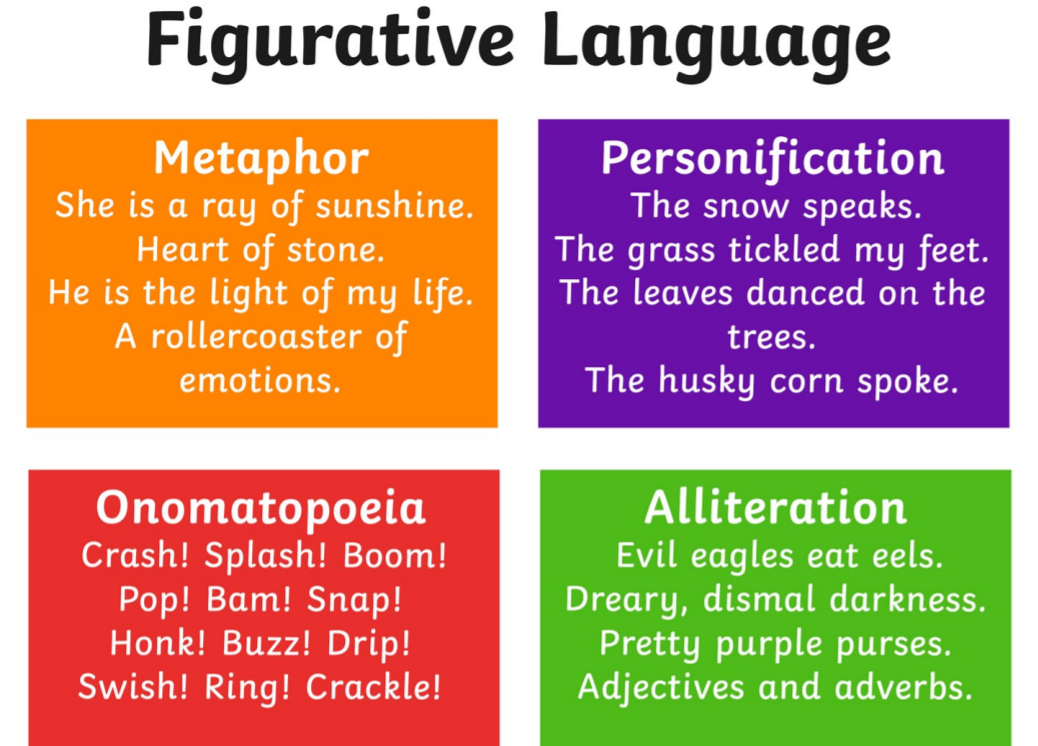 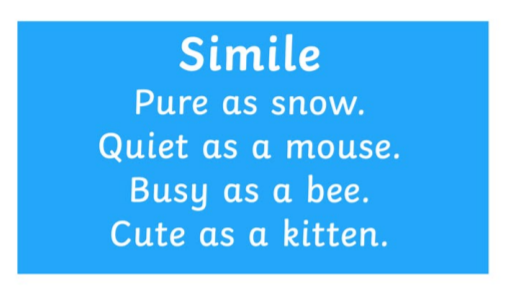 SkillColourDescription of personalityDescription of appearanceDescription of unique featuresFigurative languageExpanded noun phrasesFronted adverbials